БИБЛИОТЕКА АСТРАХАНСКОГО ФИЛИАЛАФГБОУ ВО «СГЮА»БИБЛИОГРАФИЧЕСКИЙ СПИСОК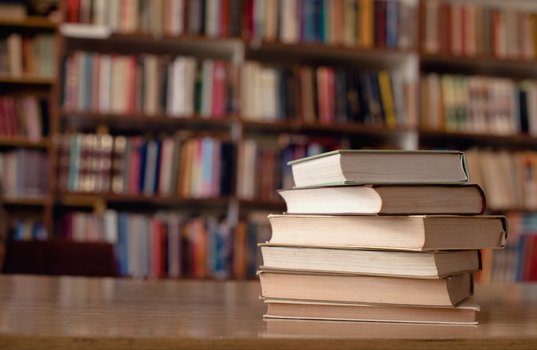 В мире слов и событийСоставители:библиограф 1 категории Логунова И. В.Под редакцией:зав. отд. библиотеки Акишкиной Т. Н.Астрахань – 2021Уважаемые абитуриенты!Библиотека Астраханского филиала ФГБОУ ВО «Саратовкой государственной академии права» подготовил для вас список литературы, имеющейся в фонде, который поможет вам при сдаче ЕГЭ.Рекомендуем ознакомиться и сохранить его на будущее. Ключевые пункты в нём неизменны. Это литература по истории, философии, политологии, экономике, культурологии, социологии, литературе.Список разделён по предметам, а также на классическую литературу.ИсторияИстория России IX-XX вв.: Пособие по отечественной истории для старше классников, абитуриентов и студентов / Ю. В. Тот [и др.] ; под ред.: М. М. Шумилова, С. П. Рябикина. - 5 изд., испр. и доп. - СПб. : Издательский дом Нева, 1997. - 608 с.Фортунатов, В. В. Отечественная история [: экзаменационные ответы для студентов вузов / В. В. Фортунатов. - 2 изд. - СПб. : Питер, 2010. - 224 с. История России. В 2 т. Т. 1: учебное пособие / М. М. Горинов [и др.] ; под ред. С. В. Леонова. - М. : ВЛАДОС, 1995. - 256 с.Самыгин, С. И. История для бакалавров : учебное пособие / С. И. Самыгин, П. С. Самыгин, В. Н. Шевелев. - Ростов н/Д : Феникс, 2015. - 218 с. - Джиоев, А. Л. История отечества (С древнейших времен до конца XIX в.): справочное издание / А. Л. Джиоев. - М. : Менеджер, 1998. - 384 с.КультурологияКульторология: 100 экзаменационных ответов : учебное пособие / Л. Д. Столяренко [и др.]. - М. : ИКЦ МарТ ; Ростов н/Д. : Издательский центр "МарТ", 2004. - 256 с.Садохин, А. П. Мировая художественная культура: учебное пособие / А. П. Садохин, Т. Г. Грушевицкая. - М. : ЮНИТИ-ДАНА, 2000. - 559 с. Волшебные существа: научное издание / сост. Т. Украинская . - М. : ТЕРРА- Книжный клуб , 2001. - 360 с.Современный словарь- справочник по искусству / И. М. Красильников, Е. Д. Критская, Л. О. Левин. - М. : Олимп, ООО "Издательство АСТ ", 2000. - 816 с.Кун, Н. А. Легенды и мифы Древней Греции.: научное издание / Н. А. Кун. - СПб. : Паритет , 2000. - 448 с. Губарева, М. В. 100 великих храмов мира.: научное издание / М. В. Губарева. - М. : Вече, 2000. - 512 с. Гумилев, Л. Н. Поиски вымышленного царства: очерки, эссе / Л. Н. Гумилев. - М. : Институт ДИ- ДИК, 1997. - 480 с. Гумилев, Л. Н. Этносфера: ичтория людей и история природы.: научное издание / Л. Н. Гумилев. - М. : ООО "Издательский Дом Кристалл" , 2002. - 576 с. Гумилев, Л. Н. От Руси до России: Очерки этнической истории: историческая литература / Л. Н. Гумилев ; авт. послесл. С. Б. Лавров. - М. : Айрис- пресс, 2003. - 320 с. : ил. ЭкономикаЛипсиц, И. В. Экономика: учебник / И. В. Липсиц. - 7 изд., стер. - М. : Издательство "Омега-Л", 2013. - 607 с. Салов, А. И. Экономика: курс лекций / А. И. Салов. - М. : Юрайт, ИД Юрайт , 2013. - 197 с.Региональная экономика. Основной курс: учебник / В. И. Видяпин [и др.]. - М. : ИНФРА - М, 2008. - 686 с.Борисов, Е. Ф. Экономика: учебник / Е. Ф. Борисов. - М.: Проспект, 2009. - 320 с. Иохин, В. Я. Экономическая теория: учебник / В. Я. Иохин. - М. : Экономистъ, 2005. - 861 с.Экономическая теория : учебное пособие / ред.: А. Г. Грязнова, В. М. Соколовский. - 2 изд., перераб. и доп. - М. : КНОРУС, 2006. - 464 с.Экономическая теория: учебник / В. Д. Камаев [и др.] ; ред. В. Д. Камаев. - 13 изд., перераб. и доп. - М. : Гуманит. изд. центр ВЛАДОС, 2010. - 591 с.СоциологияСоциология: учебник / под ред. В. Н. Лавриненко. - 3 изд., перераб. и доп. - М. : ЮНИТИ-ДАНА, 2009. - 448 с.Социология: учебник / ред. Д. С. Клементьев. - М. : АСТ: СЛОВО: Владимир: ВКТ, 2010. - 480 с.Кравченко, А. И. Социология: учебник / А. И. Кравченко. - М. : Проспект, 2013. - 536 с.Социология: учебник для бакалавров / О. Г. Бердюгина, В. А. Глазырин, Грибакин А. В. ; отв. ред. В. А. Глазырин. - 4 изд., испр. и доп. - М. : Изд-во Юрайт, 2012. - 400 с.ФилософияАлексеев, П. В. Философия: учебник / П. В. Алексеев , А. В. Панин. - М. : Проспект , 2013. - 592 с.Философия: учебник / А. В. Аполлонов, В. В. Васильев, А. Ф. Зотов. - М. : Проспект , 2011. - 672 с.Краткая история философии: научно-популярная литература / ред. В. Г. Голобоков. - М. : Олимп: Изд-во АСТ, 1997. - 576 с.Гриненко, Г. В. История философии: учебник для бакалавров / Г. В. Гриненко. - 3 изд., испр. и доп. - М. : Юрайт, 2012. - 687 с. Чанышев, А. Н. Философия Древнего мира: учебное пособие / А. Н. Чанышев. - М. : Высшая школа, 2001. - 703 с.Философия науки: учебное пособие / Л. В. Баева [и др.] ; ред. Л. В. Баева. - 2 изд., испр. и доп. - Астрахань : Астраханский государственный университет, Издательский дом "Астраханский университет", 2011. - 329 с.ПолитологияВласенкова, Е. В. Политология: учебник / Е. В. Власенкова, Н. В. Гришин, П. Л. Карабущенко. - Астрахань: Астраханский университет, 2007. - 516 с. Кравченко, А. И. Политология: учебник / А. И. Кравченко. - М.: Проспект, 2012. - 448 с. Мухаев, Р. Т. Политология : учебник / Р. Т. Мухаев. - М.: Проспект, 2011. - 640 с. Пугачев, В. П. Политология: учебник / В. П. Пугачев. - М.: АСТ: СЛОВО: Владимир: ВКТ, 2010. - 576 с. Политология: учебник / ред. В. Н. Лавриненко. - 3 изд., перераб. и доп. - М. : ЮНИТИ-ДАНА, 2008. - 591 с.Смирнов, Г. Н. Политология: курс лекций / Г. Н. Смирнов, Е. Л. Петренко, А. В. Бурсов. - М.: Проспект, 2010. - 272 с.Пугачев, В. П. Политология: учебник / В. П. Пугачев. - М.: АСТ: СЛОВО: Владимир: ВКТ, 2010. - 576 с. Акопов, Г. Л. Политология: учебное пособие / Г. Л. Акопов. - Ростов н/Д.: Феникс , 2009. - 350 с.ЛитератураЧехов, А. П. Драма на охоте: Рассказы. 1883-1888. М.: ООО «Издательство АСТ», 1999. - 704 с.Вся русская литература в пересказе для школьников/ Авт.-сост. И. Н. Агекян. – Мн.: Современный литератор, 2000. - 896 с.Рассадин, С. Б. Русская литература от Фонвизина до Бродского – М.: СЛОВО, 2001 – 288 с.Слово о полку Игореве. – М.: Олимп, 2001. – 272 с.Пушкин, А. С. Собрание сочинений: В 10 т./ Примечания Д. Благого. – М. Терра, 1996. – 744 с.Зощенко, М. Последняя неприятность: Рассказы и фельетоны 1930-х годов. – СПб.: ООО «Издательский дом Кристалл», 2003. – 244 с.Есенин, С. Собрание сочинений в 5 т./ Под общ ред. Г. И. Владыкина, М.: Государственной издательство художественной литературы, 1961.Гоголь, Н. В. Миргород: Повесть. – М.: ООО «Издательство АСТ», 200. – 384 с.Цветаева, М. Стихотворения. Поэмы. – М.: Правда, 1991. – 688 с.Булгаков, М. А. Мастер и Маргарита: Роман. – М.: ООО «Издательство АСТ», 2001. – 448 с.Лермонтов, М. Ю. Поэмы. Герой нашего времени. – М.: Издательство АСТ, 2001. – 443 с.Гоголь, Н. В. Вечера на хуторе близь Диканьки. Повести – М.: Издательство АСТ, 2000. – 416 с.Достоевский, Ф. М. Собрание сочинений в двадцати томах. – М. Терра, 1998. Лесков, Н. С. Собрание сочинений в двенадцати томах. М.: Правда, 1989.Бунин, И. А. Избранная проза. – М.: Издательство АСТ, 2001. – 656 с.